InstrukcjaCHEMIA 30.03. - 03.04.2020 r.Chemia kl.8a, 8b Witam!Na lekcji przedniej poznałeś doświadczalne otrzymywanie acetylenu (etynu). Koniec doświadczenia ukazywał palność acetylenu.W tym tygodniu poznasz właściwości fizyczne i chemiczne alkinów.Potrzebne będą:podręcznik str. 141 -144zasoby epodręczników Właściwości węglowodorów nienasyconych punkt 4. Właściwości chemiczne alkinówhttps://www.youtube.com/watch?v=hIlFjgg8AG0 InfoPlus - Scenariusz nr 1 Chemia - Otrzymywanie acetylenu i badanie jego palnoscihttps://www.youtube.com/watch?v=hIlFjgg8AG0 InfoPlus - Scenariusz nr 1 Chemia - Wykazanie nienasyconego charakteru acetylenNotatka do zeszytuTemat: Właściwości alkinów na przykładzie acetylenu.Właściwości fizyczne acetylenu (zrób notatkę na podstawie podręcznika str. 141)Właściwości chemiczne acetylenu:a/ badanie palności acetylenu  https://www.youtube.com/watch?v=4p2EuMHgm30                           (6 minuta filmu)b/ badanie reaktywności acetylenu https://www.youtube.com/watch?v=hIlFjgg8AG0 Podsumowanie do podpunktu a/Etyn jest gazem palnym. W powietrzu spala się spokojnym, kopcącym płomieniem, a na ściankach probówki jest widoczna sadza. Świadczy to o dużej zawartości procentowej węgla w acetylenie. Spalanie niecałkowite zachodzi zgodnie z równaniem: 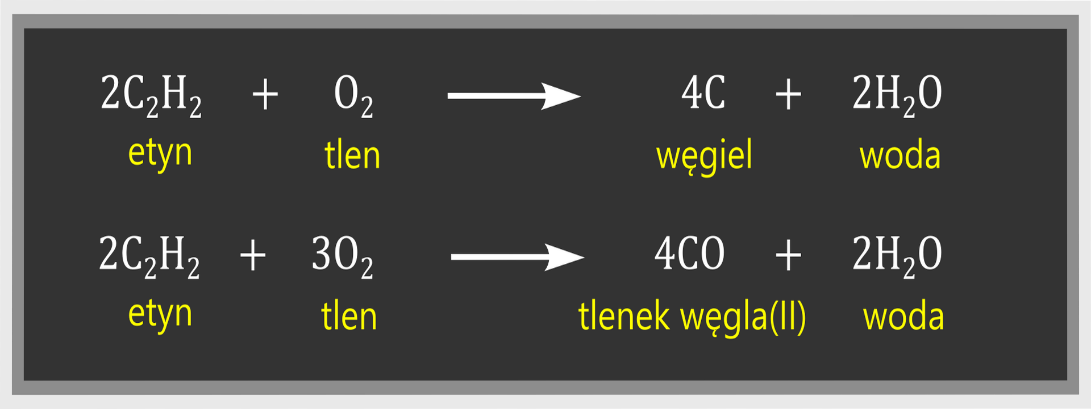 Spalanie całkowite przy zwiększonym dostępie tlenu, np. w palnikach acetylenowo - tlenowych, zachodzi zgodnie z równaniem: 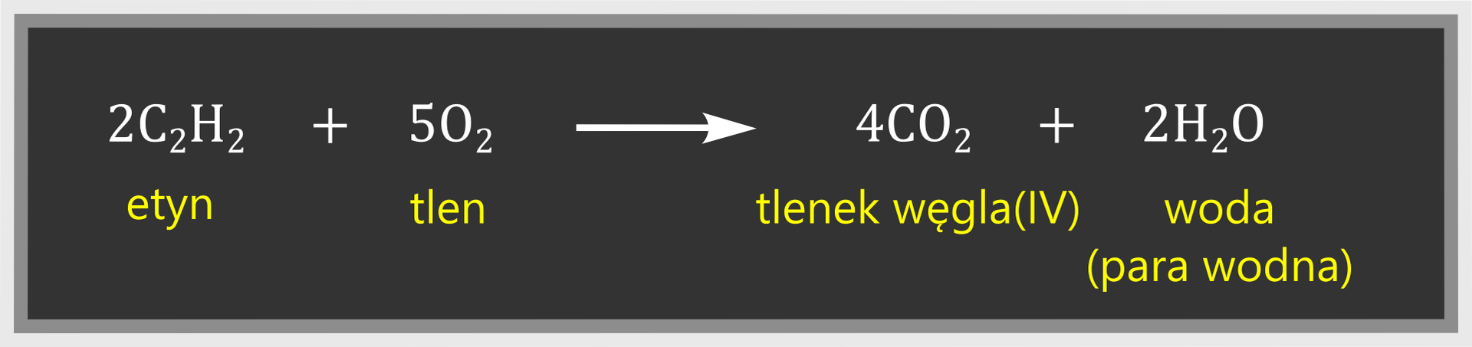 Podsumowanie do podpunktu b” - Etyn, podobnie jak eten, powoduje odbarwienie roztworu bromu. Reakcja ta przebiega łatwo i świadczy o nienasyconym charakterze etynu. Reakcja etynu z bromem w środowisku bezwodnym przebiega zgodnie z równaniem: reakcja przyłączania (addycji) bromu do etynu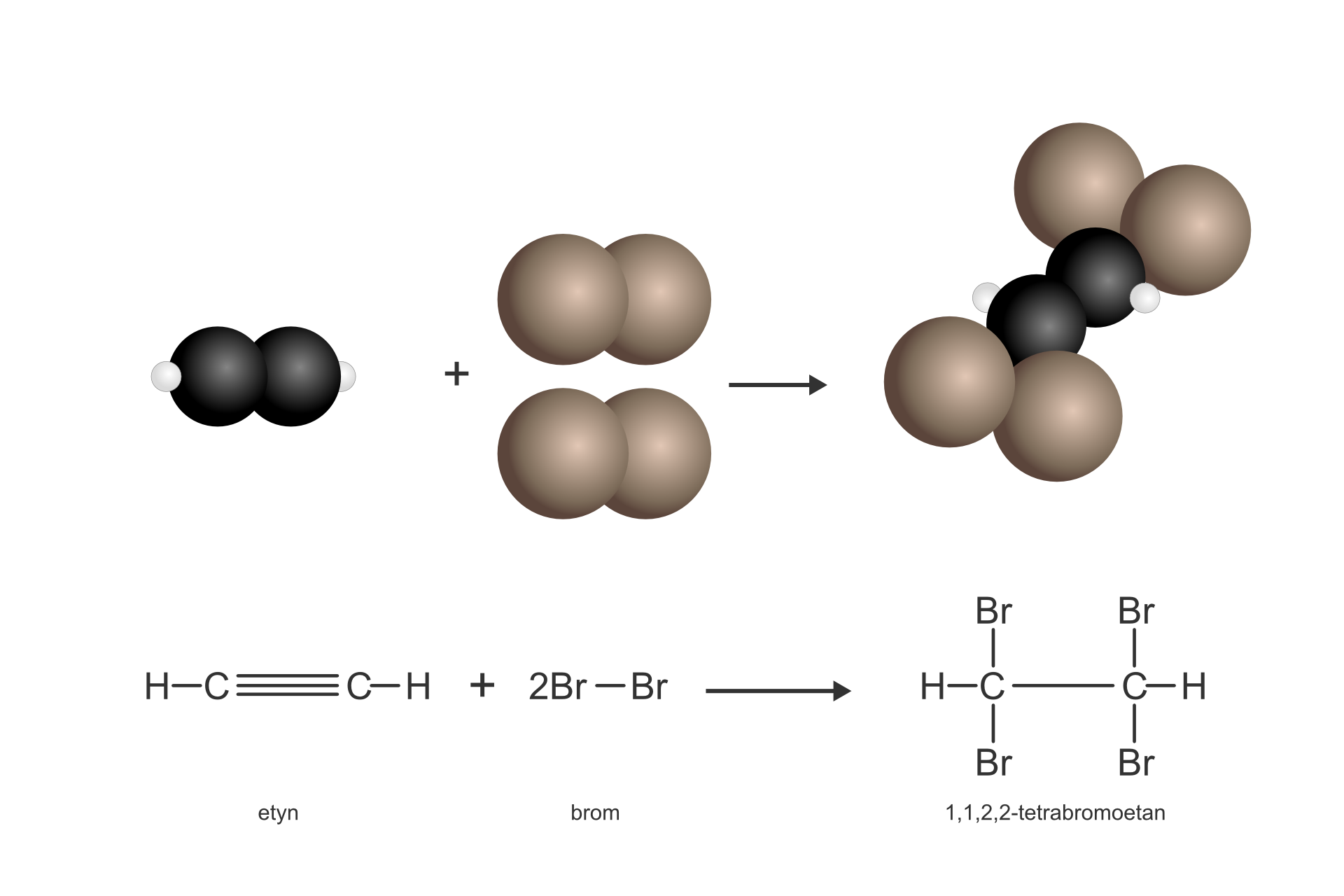                    C 2H 2    +           2 Br2      --------->      C2  H 2 Br4                    etyn                    brom                 tetrabromoetan- Etyn, podobnie jak eten  odbarwia także manganianu (VII) potasu. Świadczy to o reaktywności etynu i innych alkinów.- Acetylen i inne alkiny łatwo ulegają reakcjom przyłączania, m.in. z wodorem, fluorowcami (np. chlorem). W wyniku tych reakcji mogą powstać związki nasycone o pojedynczych wiązaniach między atomami węgla reakcja  a uwodornienia etynu  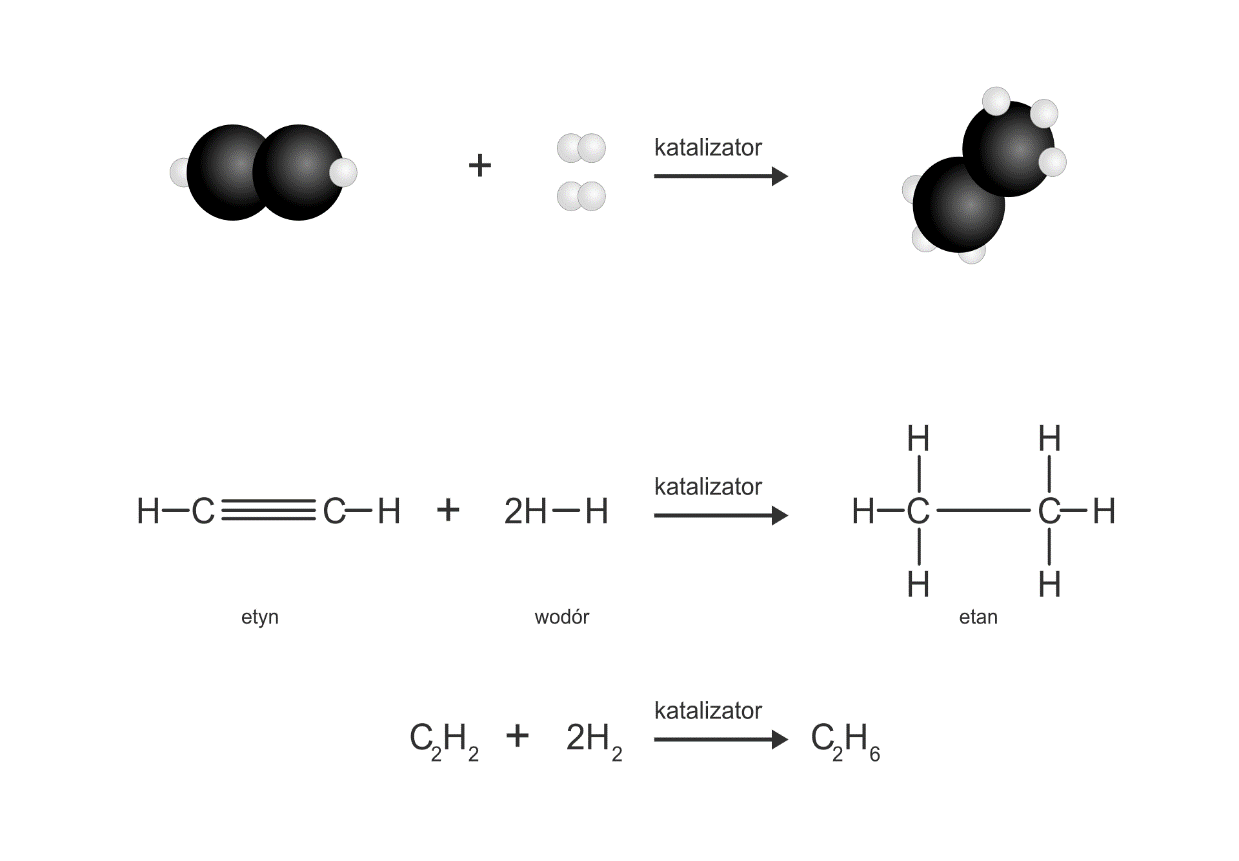 Alkiny, podobnie jak alkeny, można poddawać polimeryzacji. W procesie tym otrzymuje się różne produkty, np. poliacetylen, winyloacetylenZadanie do samodzielnej pracy:Napisz równanie reakcji spalania całkowitegoi i niecałkowitego propynu (proszę przesłać na @)